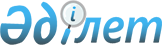 О внесении изменения в решение маслихата от 11 марта 2014 года № 177 "Об утверждении Правил проведения раздельных сходов местного сообщества и количественного состава представителей жителей сел для участия в сходе местного сообщества Глазуновского сельского округа Костанайского района Костанайской области"
					
			Утративший силу
			
			
		
					Решение маслихата Костанайского района Костанайской области от 30 мая 2018 года № 272. Зарегистрировано Департаментом юстиции Костанайской области 21 июня 2018 года № 7882. Утратило силу решением маслихата Костанайского района Костанайской области от 9 апреля 2019 года № 380
      Сноска. Утратило силу решением маслихата Костанайского района Костанайской области от 09.04.2019 № 380 (вводится в действие по истечении десяти календарных дней после дня его первого официального опубликования).
      В соответствии с пунктом 6 статьи 39-3 Закона Республики Казахстан от 23 января 2001 года "О местном государственном управлении и самоуправлении в Республике Казахстан" и постановлением Правительства Республики Казахстан от 18 октября 2013 года № 1106 "Об утверждении Типовых правил проведения раздельных сходов местного сообщества" Костанайский районный маслихат РЕШИЛ:
      1. Внести в решение маслихата от 11 марта 2014 года № 177 "Об утверждении Правил проведения раздельных сходов местного сообщества и количественного состава представителей жителей сел для участия в сходе местного сообщества Глазуновского сельского округа Костанайского района Костанайской области" (зарегистрировано в Реестре государственной регистрации нормативных правовых актов за № 4612, опубликовано 30 апреля 2014 года в газете "Арна") следующее изменение:
      приложение к указанному решению изложить в новой редакции согласно приложению к настоящему решению.
      2. Настоящее решение вводится в действие по истечении десяти календарных дней после дня его первого официального опубликования.
      СОГЛАСОВАНО
      Аким Глазуновского сельского 
      округа Костанайского района 
      Костанайской области
      ______________ Б. Нургазин Количественный состав представителей жителей сел для участия в сходе местного сообщества Глазуновского сельского округа Костанайского района Костанайской области
					© 2012. РГП на ПХВ «Институт законодательства и правовой информации Республики Казахстан» Министерства юстиции Республики Казахстан
				
      Председатель внеочередной сессии
Костанайского районного маслихата

С. Байгабулов

      Секретарь
Костанайского районного маслихата

Б. Копжасаров
Приложение
к решению маслихата
от 30 мая 2018 года № 272Приложение
к решению маслихата
от 11 марта 2014 года № 177
№
Наименование населенного пункта
Количество представителей жителей сел Глазуновского сельского округа Костанайского района Костанайской области (человек)
1
Для жителей села Глазуновка Глазуновского сельского округа Костанайского района Костанайской области
60
2
Для жителей села Қостомар Глазуновского сельского округа Костанайского района Костанайской области
39
3
Для жителей села Степное Глазуновского сельского округа Костанайского района Костанайской области
3